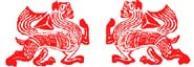 2019 Conference: Panel ProposalsThis form is to submit a panel proposal for faculty scholarship, research, and pedagogy. Panel proposals must include 3 or 4 papers, focused on a general theme. Panel Title * Panel Organizer/Chair Name * Panel Organizer/Chair Affiliation * Panel Organizer/Chair Email * Panel Participants and Topics* Please provide the panelists names, affiliations, and titles of their presentationsPanel Abstract * Please provide an abstract of no more than 200 words in the space below.Important Dates for the 2019 Conference Deadline for Proposals: November 12, 2018
Conference Registration Deadline: February 8, 2019
ASDP will provide LCD projectors; panelists must bring their own laptops and adaptors. Questions? Contact Ronnie Littlejohn <ronnie.littlejohn@belmont.edu>Bottom of Form